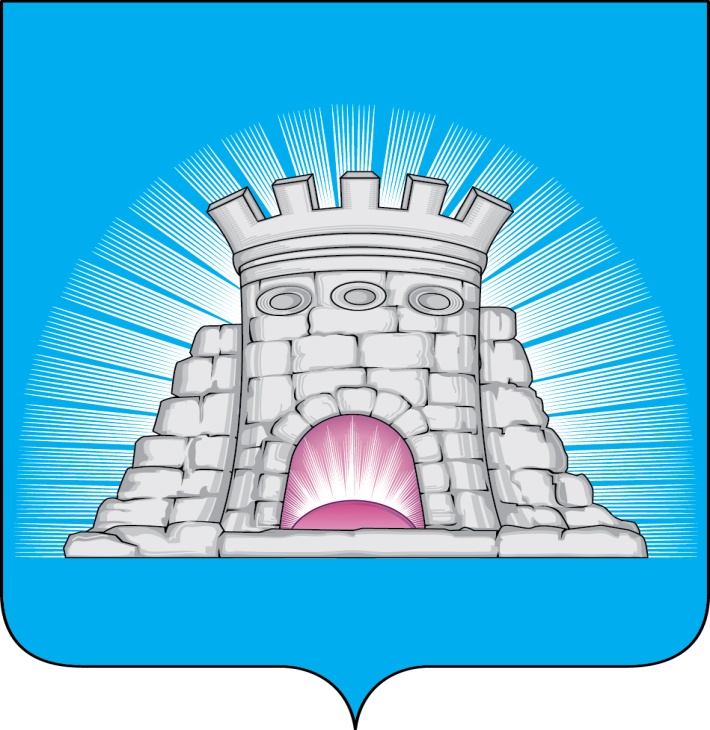 РАСПОРЯЖЕНИЕ06.03.2024  № 52г. Зарайск О назначении ответственных лиц за реализациюинициативного бюджетирования на территориигородского округа Зарайск Московской областиВ соответствии с Федеральным законом от 06.10.2003 № 131-ФЗ «Об общих принципах организации местного самоуправления в Российской Федерации», Законом Московской области от 19.10.2018 № 170/2018-ОЗ «О развитии инициативного бюджетирования в Московской области», постановлением Правительства Московской области от 17.12.2019 № 992/44 «Об образовании Московской областной конкурсной комиссии по проведению конкурсного отбора проектов инициативного бюджетирования в Московской области и о Порядке проведения конкурсного отбора проектов инициативного бюджетирования в Московской области», распоряжением Министерства территориальной политики Московской области от 15.12.2022 № 22 «Об утверждении Методических рекомендаций по проведению муниципального конкурсного отбора проектов инициативного бюджетирования на территории городских округов Московской области», распоряжением Министерства территориальной политики Московской области от 25.01.2024 № 1 «Объявление о проведении конкурсного отбора проектов инициативного бюджетирования в Московской области в 2024 году»:1. Назначить ответственным:1) за финансирование проектов инициативного бюджетирования, реализуемых в 2024 году на территории городского округа Зарайск Московской области, из средств муниципального бюджета городского округа Зарайск Московской области, начальника отдела экономики и инвестиций администрации городского округа Зарайск Московской области Кочергаеву Лидию Алексеевну;												0060332) за реализацию в 2024 году проектов инициативного бюджетирования на территории городского округа Зарайск Московской области заместителя главы администрации городского округа Зарайск Московской области Гулькину Раису Дмитриевну;3) за работу с проектами инициативного бюджетирования, реализуемыми на территории городского округа Зарайск Московской области в 2024 году, старшего эксперта службы делопроизводства администрации городского округа Зарайск Московской области Орлову Маргариту Сергеевну.2. Разместить настоящее распоряжение на официальном сайте администрации городского округа Зарайск Московской области в информационно-телекоммуникационной сети Интернет.3. Контроль за исполнением настоящего распоряжения возложить на заместителя главы администрации городского округа Зарайск Московской области Гулькину Р.Д.Глава городского округа Зарайск В.А. Петрущенко    ВерноНачальник службы делопроизводства		    Л.Б. Ивлева06.03.2024 Разослано: в дело, Гулькиной Р.Д., Кочергаевой Л.А., Орловой М.С., юридический отдел, СВ со СМИ, прокуратураМ.С. Орлова8 496 66 2-41-90 